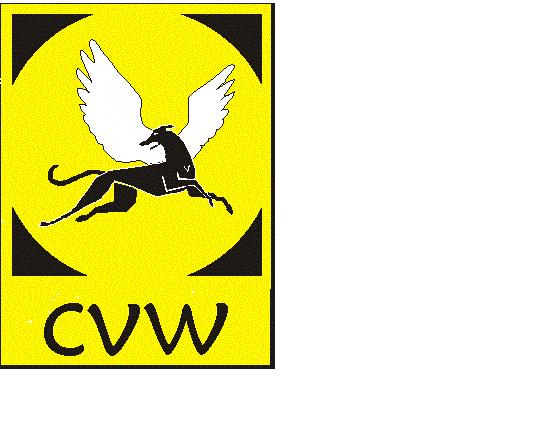 Raad van Beheerop Kynologisch Gebied in NederlandCommissie voor de Windhondenrensport2019Inschrijfformulier voor het Europees Kampioenschap Coursing 2019op 21, 22 en 23 juni 2019 te EstlandMet de ondertekening* van dit formulier aanvaard ik het van toepassing zijn van de reglementen zoals deze zijn vastgesteld door de F.C.I.Wil in aanmerking komen voor CACIL   ja  / nee   , zo ja dan gelijktijdig een kwalificatie ZG ofU, behaald op een internationale tentoonstelling, meesturen.De Commissie selecteert de honden aan de hand van de bij haar administratie bekende uitslagen.Verzenden naar: H. Grootaers, Driehoefijzersstraat 37,                              4765BH Zevenbergschen Hoek of per 
		E-mail naar:  hgrootaers@hetnet.nlSluiting inschrijving:  12 mei 2019 Het inschrijfgeld van € 35.- per hond voor 12 mei 2019 te voldoen op bankrekening: IBAN: NL09 INGB 0009 5987 84 ten name van Commissie voor de windhondenrensport, TeteringenDatum:Handtekening:*Alleen per post, bij electronische aanmelding aanvaard de inschrijver de toepassing van de reglementen zoals deze zijn vastgesteld door de F.C.I.